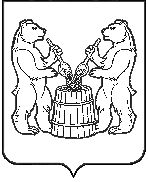 АДМИНИСТРАЦИЯ  МУНИЦИПАЛЬНОГО ОБРАЗОВАНИЯ «УСТЬЯНСКИЙ МУНИЦИПАЛЬНЫЙ РАЙОН»  АРХАНГЕЛЬСКОЙ  ОБЛАСТИПОСТАНОВЛЕНИЕот 18 октября  2019 года    № 1304р.п. Октябрьский 	В соответствии с Федеральным законом от 21 декабря 1994 г. № 68-ФЗ «О защите населения и территорий от чрезвычайных ситуаций природного и техногенного характера», постановлениями Правительства Российской Федерации от 30 декабря 2003 года № 794 «О единой государственной системе предупреждения и ликвидации чрезвычайных ситуаций», от 19 ноября 2012 № 1179 «О внесении изменений в положение о единой государственной системе предупреждения и ликвидации чрезвычайной ситуации», Приказа МЧС России от 08 июля 2004 года № 329«Об утверждении критериев информации о чрезвычайных ситуациях», статьей 7 областного закона № 85-5-ОЗ от 20 сентября 2005 года «О компетенции органов государственной власти Архангельской области, органов  местного самоуправления муниципальных образований Архангельской области и организаций в области защиты населения и территорий от чрезвычайных ситуаций природного и техногенного характера, гражданской обороны»,  Протоколом № 17 от 27 сентября 2019 года заседания комиссии по чрезвычайным ситуациям и обеспечению пожарной безопасности администрации муниципального образования «Устьянский муниципальный район» и для обеспечения мероприятий по организации сбора и транспортировки на объекты складирования (размещения) твердых коммунальных отходов от объектов жилищного фонда и социальной сферы в связи с неосуществлением деятельности региональным оператором на территории района и в целях обеспечения безопасности людей, администрация муниципального образования «Устьянский муниципальный район» ПОСТАНОВЛЯЕТ: 1. Продлить с 31 октября 2019 года до осуществления полномочий регионального оператора на территории муниципального образования «Устьянский муниципальный район» режим функционирования повышенная готовность на территории муниципального образования «Устьянский муниципальный район», введенный Постановлением администрации муниципального образования «Устьянский муниципальный район» от 21 декабря 2018 года № 1568 «О введении режима функционирования повышенная готовность на территории муниципального образования «Устьянский муниципальный район». 2. Комитету по управлению муниципальным имуществом администрации муниципального образования «Устьянский муниципальный район»: 2.1. Определить на территории муниципального образования «Устьянский муниципальный район» площадки используемые, но не имеющие документов, для временного складирования (размещения) твердых коммунальных отходов от объектов жилищного фонда и социальной сферы с 31 октября 2019 года до осуществления полномочий регионального оператора на территории муниципального образования «Устьянский муниципальный район»; 3. Рекомендовать  главе муниципального образования «Октябрьское» Половникову А.А. провести комиссию КЧС и ПБ на которой рассмотреть вопрос о продлении на территории муниципального образования «Октябрьское» режима повышенной готовности – в связи с неосуществлением деятельности региональным оператором на территории района сбор и транспортировку на объекты складирования (размещения) твердых коммунальных отходов от объектов жилищного фонда и социальной сферы с 31 октября 2019 года.4. Оперативным дежурным  Единой диспетчерской службы информировать с 31 октября 2019 года дежурные службы ТП РСЧС на подведомственной территории о продлении режима повышенной готовности.5. Настоящее постановление подлежит размещению на официальном сайте администрации муниципального образования «Устьянский муниципальный район» и опубликованию в муниципальном вестнике «Устьяны».6. Контроль за исполнением настоящего постановления возложить на первого заместителя главы администрации по экономике, промышленности и АПК С.А. Молчановского.     Исполняющий обязанности главы муниципального образования                                   О.В. Мемнонова О продлении режима функционирования повышенная готовность на территории муниципального образования «Устьянский муниципальный район»